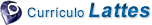 Andalessia Lana Borges CamaraEndereço para acessar este CV: https://lattes.cnpq.br/5686198286403154Última atualização do currículo em 05/06/2023Resumo informado pelo autorMestre em Direito e Políticas Públicas pelo pelo Centro Universitário de Brasília (UniCEUB). Pós graduada pela mesma instituição em Direito Processual Civil. Atualmente é Procuradora da Fazenda Nacional - Procuradoria-Geral da Fazenda Nacional. Tem experiência na área de Direito, com ênfase em Direito Público e gestão administrativa. (Texto informado pelo autor)Nome civilNome Andalessia Lana Borges CamaraDados pessoaisNascimento   XX/XX/19 - BrasilCPF   XXX.158.841-XXFormação acadêmica/titulação2020 - 2022 Mestrado em Direito.Centro Universitário de Brasília, UniCEUB, Brasília, BrasilTítulo: TRIBUTAÇÃO E GÊNERO: políticas públicas de extrafiscalidade e a luta pela igualdade, Ano de obtenção: 2022Orientador: Arnaldo Sampaio de Moraes Godoy2002 - 2003 Especialização em Pós-graduação lato sensu.Centro Universitário de Brasília, UniCEUB, Brasília, BrasilTítulo: Os efeitos da declaração de inconstitucionalidade: a relevância da mitigação do dogma da nulidade absoluta e a pertinência do artigo 27 da Lei 9.868/1999Orientador: Ministro Gilmar Ferreira Mendes1997 - 2001 Graduação em Direito.Centro Universitário de Brasília, UniCEUB, Brasília, BrasilTítulo: A quebra do dever de informação pelo fabricante como causa dos acidentes de consumo Orientador: Paulo Roque KhouriFormação complementar2021 - 2021 Curso de curta duração em Liderança Feminina. (Carga horária: 20h).Escola Nacional de Administração Pública, ENAP, Brasília, Brasil2017 - 2017 Curso de curta duração em Alta Performance em Comunicação. (Carga horária: 16h).Sociedade Brasileira de Programação Neurolinguística, PNL, Brasil2017 - 2017 Curso de curta duração em As Competências Emocionais e o Eneagrama na Gestão de Pessoas. (Carga horária: 16h).Instituto Renove, Eneagrama na Gestão de Pessoas, RENNOVE, BrasilAtuação profissionalProcuradoria-Geral da Fazenda Nacional - PGFNVínculo institucional2008 - Atual Vínculo: Servidor público , Enquadramento funcional: ProcuradoraAtividades06/2019 - Atual Direção e Administração, Procuradoria-Geral da Fazenda Nacional - órgão centralCargos ocupados:Procuradora-Geral Adjunta de Consultoria e Estratégia da Representação Judicial – substituta04/2019 - Atual Direção e Administração, Procuradoria-Geral da Fazenda Nacional - órgão centralCargos ocupados:Coordenadora de Estratégias Judiciais da Fazenda Nacional04/2019 - Atual Direção e Administração, Procuradoria-Geral da Fazenda Nacional - órgão centralCargos ocupados:Coordenadora-Geral da Representação Judicial Substituta02/2016 - 02/2018 Direção e Administração, Procuradoria-Geral da Fazenda Nacional - órgão centralCargos ocupados:Procuradora-Geral Adjunta de Consultivo e Contencioso Tributário - Substituta02/2016 - 02/2018 Direção e Administração, Procuradoria-Geral da Fazenda Nacional - órgão centralCargos ocupados:Coordenadora de Atuação da PGFN no STJSupremo Tribunal Federal - STFVínculo institucional2002 - 2010 Vínculo: Servidor público , Enquadramento funcional: Assessora jurídica , Carga horária: 40, Regime: Dedicação exclusivaAtividades08/2004 - 08/2010 Direção e Administração, Gabinete do Ministro Eros Roberto GrauCargos ocupados:Assessora jurídica - controle concentrado de constitucionalidade03/2004 - 03/2005 Direção e Administração, Presidência do STF - Ministro Maurício CorrêaCargos ocupados:Assessora jurídica02/2002 - 02/2004 Direção e Administração, Gabinete Ministro Marco AurélioCargos ocupados:Assessora jurídica02/1999 - 10/2000 Estágio, Gabinete Ministro Marco AurélioEstágio:Andalessia Lana BorgesProcuradoria-Geral da República - PGRVínculo institucional2014 - 2015 Vínculo: Servidor público , Enquadramento funcional: Assessora do PGR - área constitucional , Carga horária: 40, Regime: Dedicação exclusivaOutras informações:Integrante da Assessoria Constitucional do Procurador-Geral da República, Dr. Rodrigo JanotCaputo, Bastos, Fruet e Bouissou Advogados - CBF&BVínculo institucional2001 - 2002 Vínculo: Celetista , Enquadramento funcional: advogada júnior , Carga horária: 30, Regime: Dedicação exclusiva2000 - 2001 Vínculo: estagiária , Enquadramento funcional: estagiária , Carga horária: 30, Regime: ParcialProducão	Produção bibliográficaArtigos completos publicados em periódicos1.	 CAMARA, A. L. B.; GODOY, A. S. M.; OLIVEIRA, L. P. S.; CAMARA, A. L. B.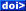 Revista da AGU. Revista da AGU. , v.20, p.21 - 50, 2021.Capítulos de livros publicadosCAMARA, A. L. B.; CAMARA, A. L. B.Igualdade de Gênero e a Ideologia da Constituição de 1988 In: Tributação & Sociedade: sob perspectiva de mulheres tributaristas.01 ed.São Paulo: Dialética, 2023, v.01, p. 05-628.CAMARA, A. L. B.; Lana Borges CâmaraAções Rescisórias e a Súmula nº 343 do Supremo Tribunal Federal: a abordagem determinante do Ministro Teori Zavaski In: TEORI NA PRÁTICA UMA BIOGRAFIA INTELECTUAL.1 ed.Belo Horizonte: Forum Conhecimento Jurídico, 2022, p. 245-258.CAMARA, A. L. B.; CAMARA, A. L. B.MULHERES E ACESSO AO MERCADO DE TRABALHO: a tributação como ferramenta de minimização das desigualdades de gênero no Brasil In: O PODER FEMININO: entre percursos e desafios.1 ed.Belo Horizonte: Arraes Editora, 2021, v.1, p. 179-203.CAMARA, A. L. B.Art. 150, inciso IV, alínea c, da Constituição Federal In: Constituição e Código Tributário Comentados sob a ótica da Fazenda Nacional.1 ed.São Paulo: Revista dos Tribunais, 2020, v.1, p. 1-1152.CAMARA, A. L. B.A Relevância Sistêmica de Um Diálogo entre Cortes In: Tributação e Cidadania - Homenagem aos 30 Anos do Superior Tribunal de Justiça.1 ed.Belo Horizonte: Arraes Editores, 2019, p. 226-228.CAMARA, A. L. B.Artigo 934 do CPC In: Novo Código de Processo Civil comentado na prática pela Fazenda Nacional.1 ed.São Paulo: Revista dos Tribunais, 2017, v.1, p. 9-1324.CAMARA, A. L. B.Inexistência de benefício fiscal concedido ao Sistema 'S' In: O Direito contemporâneo na ótica dos Advogados Públicos.1 ed.Pará de Minas - MG: Virtual Books Editora, 2014, v.1, p. 6-132.Artigos em jornal de notíciasCAMARA, A. L. B.Benefícios fiscais e a inserção de mais mulheres no mercado de trabalho. Jota - Opinião e Análise. , 2021.CAMARA, A. L. B.Entidades do Sistema 'S' - Incompatibilidade da pretensa imunidade/isenção e a estrutura constitucional brasileira. Jota. , 2017.Demais produções bibliográficas